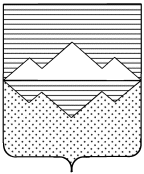 СОБРАНИЕ ДЕПУТАТОВСАТКИНСКОГО МУНИЦИПАЛЬНОГО РАЙОНАЧЕЛЯБИНСКОЙ ОБЛАСТИРЕШЕНИЕ______________________________________________________________________от 28 апреля 2021 года №86/15г. СаткаОб отчете работы Собрания депутатов Саткинского муниципального района за 2020 год		Заслушав и обсудив отчет Председателя Собрания депутатов Бурматова Николая Павловича о работе Собрания депутатов Саткинского муниципального района за 2020 год,  СОБРАНИЕ ДЕПУТАТОВ САТКИНСКОГО МУНИЦИПАЛЬНОГО РАЙОНА РЕШАЕТ:1.  Отчет о работе Собрания депутатов Саткинского муниципального района за 2020 год принять к сведению, согласно приложению к настоящему решению.2. Признать работу Собрания депутатов Саткинского муниципального района за 2020 год удовлетворительной. 3. Контроль за исполнением настоящего решения возложить на постоянные комиссии Собрания депутатов. Председатель Собрания депутатовСаткинского муниципального района                   			Н.П. БурматовПриложение к решению Собрания депутатов Саткинского муниципального района  от 28 апреля 2021 года №86/15Отчето работе Собрания депутатов Саткинского муниципального района за 2020 годВ 2020 году Собрание депутатов работало в соответствии с утвержденным планом работы. Всего было проведено 24  заседания, на которых было принято 122  решения. Свою работу в 2020 году Собрание депутатов проводило во взаимодействии с органами исполнительной власти Саткинского муниципального района, контрольно-счётной палатой, органами прокуратуры.Деятельность Собрания депутатов в 2020 году была направлена на решение следующих задач:- совершенствование правовой базы местного самоуправления, разработка и принятие нормативных правовых актов по вопросам местного значения;- приведение в соответствие с федеральным законодательством и законами Челябинской области муниципальных правовых актов;- осуществление контроля за исполнением решений Собрания депутатов и исполнением органами местного самоуправления и должностными лицами местного самоуправления полномочий по решению вопросов местного значения;Основой для принятия решений Собранием депутатов является рассмотрение проектов решений, подготовка нормативных правовых актов постоянными комиссиями Собрания депутатов по направлениям их деятельности. Для более глубокого изучения вопросов и принятия эффективных решений создавались рабочие группы с привлечением специалистов. Наряду с традиционной работой предварительного рассмотрения   проблем на заседании постоянных комиссий широко практиковалось и использование таких форм как: - заседания специально образованных рабочих групп для детального рассмотрения вопросов; - совместные заседания двух, трех, а иногда и четырех постоянных комиссий; - выездные заседания; - консультации со специалистами  исполнительной власти и другое. Наиболее важными рассматриваемыми вопросами в 2020 году стали:- празднование 75-летия Победы в Великой Отечественной Войне 1941-1945 годов;- принятие  стратегии социально-экономического развития Саткинского муниципального района на период до 2035 года;- принятие нормативно - правовых актов о вопросах правового регулирования отношений, связанных с инициативными проектами, выдвигаемыми для получения финансовой поддержки за счет межбюджетных трансфертов из областного бюджета и районного бюджета на территории Саткинского муниципального района;- утверждение отчета об исполнении бюджета за 2020 год и принятие бюджета на 2021 год;- внесение изменений в устав Саткинского муниципального района;- присвоение званий «Почётный гражданин Саткинского муниципального района». Звание присвоено Л.В. Журавлёвой, Г. И. Стрыгину;- формирование нового состава Общественной палаты Саткинского муниципального района;- формирование нового состава Молодежного парламента Саткинского муниципального района;- в связи с пандемией короновируса и в период режима повышенной готовности были приняты решения: об установлении ставки единого налога на вмененный доход для отдельных видов деятельности на территории Саткинского муниципального района на 2020 год в части ее уменьшения, а также была предоставлена  отсрочка арендаторам - субъектам малого и среднего предпринимательства в части уплаты арендной платы за апрель – июнь 2020 года и ее уплату равными частями или на иных условиях, предложенных арендатором, в сроки предусмотренные дополнительными соглашениями к договору аренды, но не позднее 31 декабря 2021 года;- организация и проведение избирательной кампании по выборам депутатов Собрания депутатов Саткинского муниципального района шестого созыва.13 сентября 2020 года был избран новый состав Собрания депутатов шестого созыва. В соответствии с уставом Саткинского муниципального района избран 21 депутат, 17 из которых имеют опыт работы в представительных органах власти. Несколько депутатов избирались более двух или трех раз. Депутатами избраны работники бюджетной сферы, производственных предприятий, малого и среднего бизнеса. Полный список всех депутатов районного Собрания с указанием границ избирательных округов размещен на Информационном портале Саткинского муниципального района в сети Интернет.На первых организационных заседаниях депутаты избрали из своего состава председателя Собрания депутатов (Н. П. Бурматов) и заместителя председателя (М. Б. Лебедева). Были образованы 4 постоянные комиссии и избраны их председатели:- комиссия по финансам, бюджету и экономической политике (А.А. Витьшев); - комиссия по социальным вопросам (Д. В. Сущев);- комиссия по жилищно-коммунальным вопросам и экологии (С.С. Бойко); - комиссия по законодательству и местному самоуправлению (Е. Р. Привалова).В Собрании депутатов зарегистрирована одна фракция – «Единая Россия».Неотъемлемой частью в работе депутатов является работа с населением. Это выполнение наказов избирателей, приемы граждан, рассмотрение жалоб и обращений, непосредственное обсуждение и решение вопросов в ходе проведения встреч, взаимодействие со службами, предприятиями. Также депутаты-единороссы вели прием граждан в Депутатском центре  Саткинского местного отделения Партии «ЕДИНАЯ РОССИЯ». 	